 DNEVNIK UČIM SE DOMA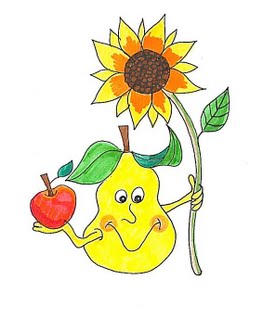 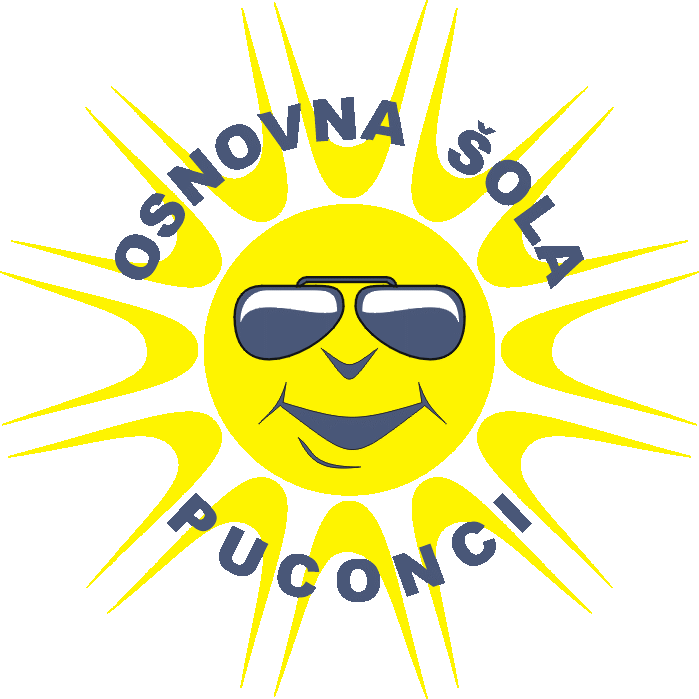 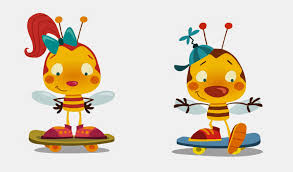 Ime in priimek: _______________________ 	Razred: 3. aTeden: 23. 3.–27 . 3. 2020DatumPredmetOpis dela pri posameznem predmetuPočutje23.3.202024.3.202025.3.2020DatumPredmetOpis dela pri posameznem predmetuPočutje26.3.202027.3.2020